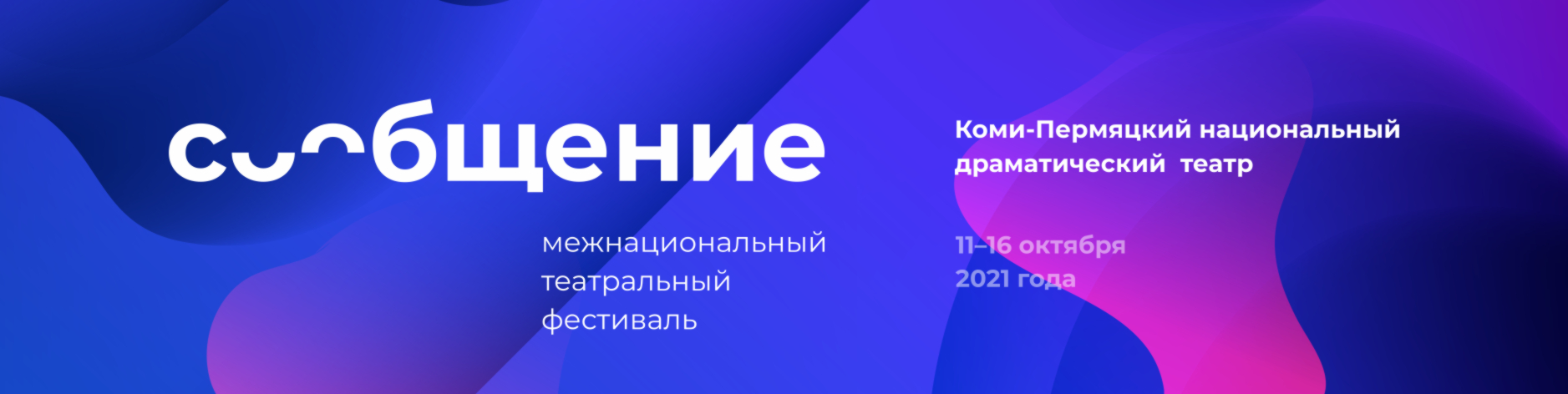 Положение о межнациональном театральном фестивале«СООБЩЕНИЕ»В современном обществе как никогда возрос интерес к национальной культуре. Активно протекают процессы  роста этнического самосознания, познания своих истоков, возрождения  и развития национальных культур. Эти тенденции преобладают и в этнокультурном  развитии Прикамья. Пермский край – уникальный регион в этнокультурном отношении. Здесь в мирном соседстве живут представители более 120 национальностей, абсолютно разных и по языку, и по происхождению, и по традициям, и по укладу. Коми-Пермяцкий национальный драматический театр им.М.Горького -  один из старейших коллективов Западного Урала, сохраняющий в век высоких технологий прочную связь  с народной традицией, готовящийся отметить свое 90-летие. Театр – это особая форма межличностной коммуникации: диалога со зрителем. Каждый новый спектакль – это новое послание, СООБЩЕНИЕ зрителю. И оно становится более понятным, если звучит на своем родном языке.Общие положенияНастоящее положение определяет порядок подготовки и проведения Межнационального театрального фестиваля «Сообщение» (далее – Фестиваль).Фестиваль проводит Коми-Пермяцкий национальный  драматический театр им. М.Горького. Фестиваль является конкурсным, его программа наиболее полно должна представить публике актуальное состояние современного национального  театра в контексте действительности в России и мире.Фестиваль также призван создать условия для профессионального обсуждения наиболее значимых аспектов современного театрального искусства. В рамках фестиваля могут проводиться мастер-классы, творческие встречи, научно-практические конференции, семинары, круглые столы, экскурсии по Коми-Пермяцкому округу с посещением объектов культурного и исторического наследия, знакомство с культурой и традициями коми-пермяцкого народа и другие мероприятия.Участниками фестиваля являются отечественные и зарубежные национальные профессиональные театральные коллективы, режиссеры, актеры, драматурги, художники, театроведы, критики.Каждый театр, участник фестиваля, приезжает со своим спектаклем, как посланием, сообщением к зрителям и к коллегам. Фестиваль стремится продемонстрировать «общность» интересов,  создавая единое театральное пространство.Цели и задачи ФестиваляФестиваль проводится в целях создания коммуникативной площадки для представления  разнообразных форм театрального языка национального театра о современной жизни.Задачами Фестиваля являются:Привлечение внимания международной театральной и культурной общественности к вопросам развития национального театра;Практическое определение современных  тенденций развития театрального искусства через просмотры спектаклей, обсуждение работ, проведение семинаров и мастер-классов;Создание предпосылок для дальнейшего развития межнационального театрального фестиваля «Сообщение», как фестиваля современных театральных форм, призванного обогатить культурную палитру Пермского края.Тема ФестиваляТема Фестиваля   — «Время выбора».Чем сегодня живет национальный театр, что волнует его зрителя? Времена не выбирают. А жизнь?... Готовы ли мы к разговору об испытаниях, выпавших на судьбу конкретного человека, народа, нации - вместе поразмышлять  о героизме и предательстве,  как неизбежных спутниках жизни, о выборе пути преодоления, о жизни после испытаний. Как сохранить в себе человека? Организаторы Фестиваля не ограничивают выбора жанра, стиля, языка и театральной формы  спектаклей участников. Учредители и организаторы фестиваля4.1. Учредителями Фестиваля являются  Администрация губернатора Пермского края и Министерство культуры Пермского края;4.2. Организатором Фестиваля является Государственное краевое бюджетное учреждение культуры «Коми-Пермяцкий национальный ордена «Знак Почёта» драматический театр им. М. Горького». Участники Фестиваля5.1.  К участию в Фестивале допускаются профессиональные драматические  театры любой формы собственности и подчинения, российские и зарубежные, русские и национальные со спектаклями большой и малой форм, получившими призовые места на фестивалях международного, всероссийского и межрегионального уровня или отмеченными театральными экспертам за последние 5 лет.5.2. Состав делегации приглашается до 20 человек, включая руководителя (необходимое увеличение численности делегации согласовывается с организаторами). Официальных представителей  делегаций (до 3 чел.) приглашают на все дни проведения Фестиваля. 5.3. На Фестиваль в качестве участников дополнительной программы могут быть приглашены профессиональные художники, музыканты, искусствоведы, мастера традиционных промыслов  и другие деятели искусств Пермского края, РФ и зарубежья.VI. Сроки и место проведения Фестиваля6.1.  Сроки проведения  Фестиваля — 11-16 октября 2021 г.;6.2.  Место проведения Фестиваля — Пермский край, Коми-Пермяцкий округ, г. Кудымкар, ул. Гагарина, 6, Коми-Пермяцкий национальный драматический театр им. М. Горького;  6.3.  Заявки на участие в Фестивале принимаются с 10 апреля до 1 июля 2021 г. (Форма заявки в Приложении 1).VII. Организация и порядок проведения Фестиваля7.1.  Для подготовки и проведения Фестиваля создаются  Организационный комитет (оргкомитет) и Экспертный совет;7.2. Оргкомитет Фестиваля возглавляет его председатель, организующий его деятельность. 7.3. Оргкомитет осуществляет  отбор заявок, утверждает программу выступлений театров, дополнительную программу мероприятий Фестиваля, приглашает гостей, организует PR-кампанию при поддержке информационных партнёров, формирует афишу Фестиваля, направляет  письма-приглашения театральным коллективам, включенным в афишу Фестиваля, проводит переговоры по согласованию организационных, технических и финансовых условий участия в Фестивале, формирует состав Экспертного совета  Фестиваля;7.4. Включение спектаклей в афишу Фестиваля осуществляется по рекомендации  программного директора Фестиваля.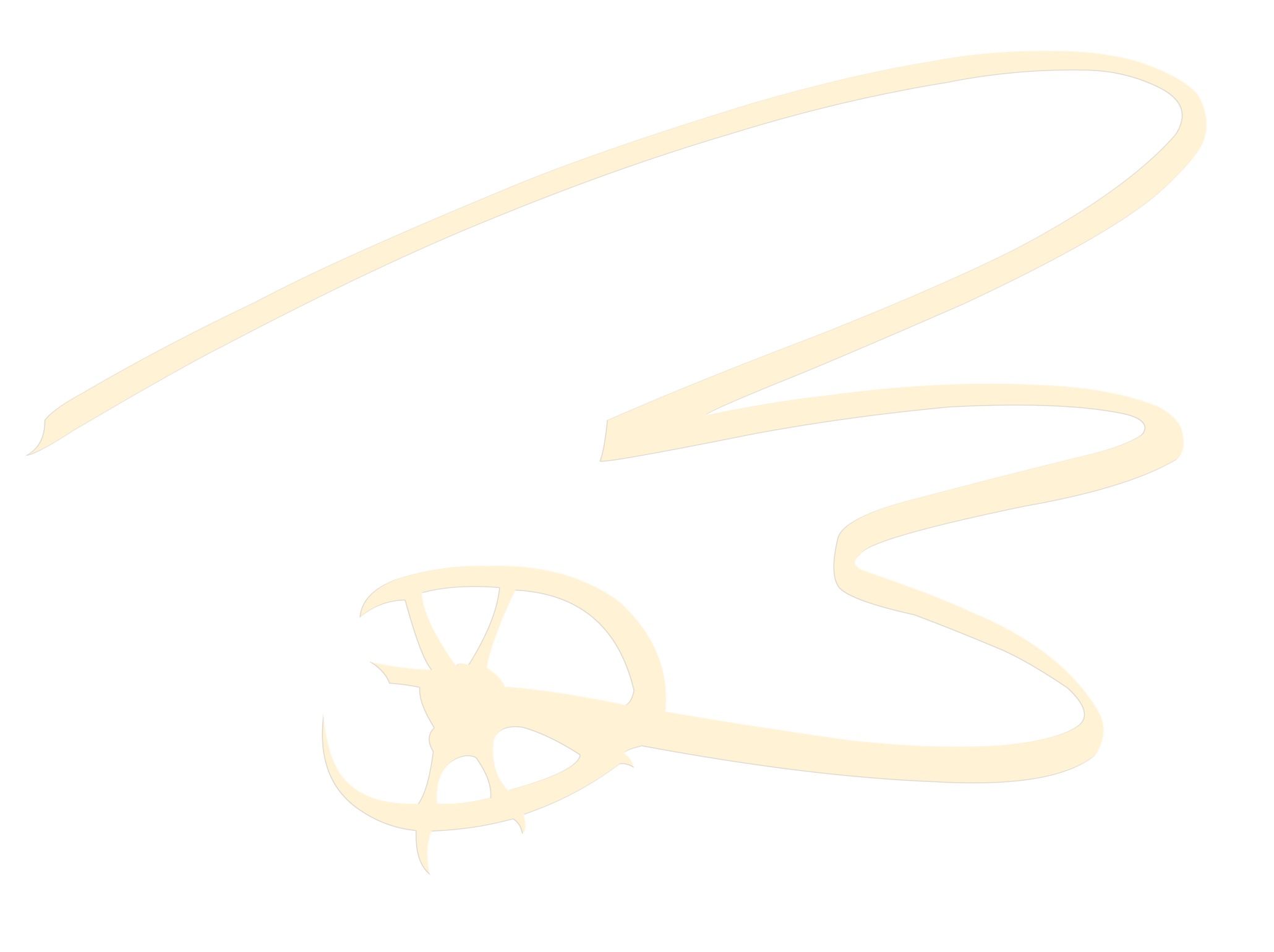 7.5. Экспертный совет в составе 3 человек формируется из известных деятелей искусств и театральных критиков России;7.6. Для участия в Фестивале необходимо отправить заявку  (см. Приложение 1) на электронную почту:  teatr1931@mail.ru с пометкой «Сообщение»;7.7. К заявке необходимо приложить:в электронном виде афишу и программу, 5-7 фото сцен из спектакля, фотографию здания театра в формате jpeg с разрешением не менее 300 dpi, вес каждой не менее 1 Мб, максимум 5 Мб;ссылку на полное видео спектакля;видеофрагмент из спектакля (или трейлер) с разрешением кадра не менее 1280×720 pix. (файл с расширением .mp4 или .mov) или ссылку на видео для рекламы; аннотацию к спектаклю;технический райдер спектакля; 7.8. Все спектакли в рамках Фестиваля показываются в Большом (280 мест) и Малом (62 места) залах Коми-Пермяцкого театра. Синхронный  перевод осуществляется только в Большом зале. VIII. Награждение8.1. По итогам Фестиваля Экспертный совет определяет:спектакль-победитель — обладатель Гран-при Фестиваля;победителей в номинациях «За лучшую мужскую роль», «За лучшую женскую роль».8.2. По окончании спектакля все театральные коллективы получают памятные сувениры и дипломы участников Фестиваля.8.3. Экспертный совет Фестиваля, спонсоры, учредитель, общественные организации и пресса могут учредить специальные дополнительные номинации и призы.8.4. Награждение за лучший спектакль Фестиваля и вручение специальных призов и наград осуществляется  на Церемонии закрытия Фестиваля.	IX. Финансирование Фестиваля9.1. Финансирование Фестиваля осуществляется из бюджета Пермского края, собственных средств Коми-Пермяцкого театра, спонсорских и благотворительных взносов;9.2. Участники Фестиваля берут на себя расходы по оплате проезда делегаций и доставку декораций до транспортных узлов в Пермском крае. 9.3. Ближайшие транспортные узлы в Пермском крае:аэропорт «Большое Савино» в г Пермь — 220 км от г. Кудымкара;ж/д станция «Пермь-II»  — 200 км от  г. Кудымкара;ж/д станция Верещагино  — 137 км от г. Кудымкара;ж/д станция Менделеево  — 100 км до г. Кудымкара.9.5. Оргкомитет Фестиваля берет на себя следующие расходы:организация трансфера до пункта назначения (г. Кудымкар) от ближайших ж/д станций или аэропорта в Пермском крае;организация питания и проживания  участников и гостей Фестиваля;организационные мероприятия Фестиваля, рекламная кампания;изготовление призов и сувенирной продукции;выплата гонорара за участие в Фестивале;оплата авторских отчислений за спектакли участников Фестиваля;оплата труда привлеченных специалистов.X. Контактная информация10.1. Информация о ходе и итогах Фестиваля будет размещена на сайте Театра: www.teatrkpo.ru и группах в социальных сетях: www.vk.com/teatrkpo, www.vk.com/soofest, www.facebook.com/teatrkpo, www.facebook.com/soofest,   www.twitter.com/teatrkpo, www.instagram.com/teatrkpo; 10.2 За дополнительной информацией обращаться:Председатель оргкомитета Фестиваля, директор Коми-Пермяцкого театра Четин Анатолий Пахомович +7(34260) 4-88-52, +79024730466;Координатор Фестиваля, заместитель директора по организации зрителя Климова Татьяна Николаевна +7(34260) 4-88-54, +79082518548.Программный директор Ситковский Глеб Семенович, театральный эксперт.УТВЕРЖДАЮ:Директор ГКБУК «Коми-Пермяцкий национальный ордена «Знак Почёта» драматический театр им. М. Горького»А. П. Четин «01»  апреля  2021 года 